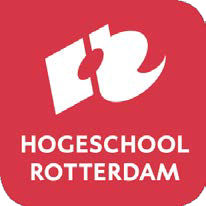 BEOORDELINGAFSTUDEREN STARTBEKWAAMCollegejaar 2023-2024Gebruik de Wordversie op de webpagina Samen Opleiden. 3 mogelijkheden: opslaan als pdf en ondertekenen in Adobe, ondertekenen op het scherm en als pdf opslaan, óf printen, ondertekenen en scannen.Beoordeling afstuderen startbekwaam 2023-2024Gegevens STUDENTGegevens OPLEIDINGSSCHOOLGegevens assessmentles AFSTUDEREN STARTBEKWAAMGegevens CGI AFSTUDEREN STARTBEKWAAMASSESSMENTONDERDELEN hebben plaatsgevonden
BEOORDELING bewijzenInstructie voor het invullen.Het beoordelingsformulier is gemaakt voor alle onderdelen van het assessment: de assessmentles, het portfolio en het CGI. Het oranje gemarkeerde deel is voor de assessmentles, het blauw gemarkeerde deel voor het portfolio en het witte deel is voor het CGI. Een enkele keer is een deel van een LER op zowel assessmentles als portfolio van toepassing, wat te zien is aan de combinatie van de gebruikte kleuren. Uiteindelijk is het de bedoeling dat de student in het gehele afstuderen startbekwaam (assessmentles, portfolio én CGI) aantoont bij alle LERs voor afstuderen startbekwaam op niveau 4 te functioneren.De afzonderlijke zinsdelen in een LER hebben niet de functie van aparte indicatoren, waarbij een student er een bepaald aantal moet hebben om een V of G te behalen. Ter beoordeling van de assessoren kunnen sommige zinsdelen elkaar wel compenseren: als een student een onderdeel niet of niet goed heeft gedaan en dat weegt voldoende op tegen wat hij wél heeft gedaan en daarmee komt de kern van de LER voldoende naar voren, dan kan toch een V of G toegekend worden. Om te bepalen of het een V of G is, kan de formulering van de LER op niveau 5 behulpzaam zijn. Als een student zich bijvoorbeeld al in de richting van niveau 5 beweegt, zou dit kunnen helpen bij twijfel of de LER een V of G moet zijn.Assessmentles
Bij de assessmentles toont de student de oranje gemarkeerde LERs aan, de meeste tijdens de les zelf en de LER over professioneel handelen tijdens het voor- en nagesprek van de assessmentles. Ook kan de student tijdens het voor- en nagesprek een toelichting geven op keuzes die hij heeft gemaakt in zijn assessmentles gezien specifieke kenmerken van zijn leerlingen. Dit noteert de assessor bij ‘bevindingen’.De kwalificatie niet behaald (no go) geldt als de student twee of meer LERs van de assessmentles NIET heeft voldaan. Dit is helder en feitelijk onderbouwd in de toelichting.
De kwalificatie behaald (go) geldt als de student alle of op één na alle LERs van de assessmentles heeft voldaan. Dit is helder en feitelijk onderbouwd in de toelichting.Voldaan (VLD) = waargenomen met voldoende kwaliteit; Niet voldaan (NV) = waargenomen met kanttekeningen of niet waargenomen waar dat wel passend was.Over de eventuele nog niet (voldoende) aangetoonde LER in de assessmentles maakt de student afspraken met Assessor 1 hoe hij dit laat zien in portfolio en/of CGI.Portfolio
In het portfolio toont de student de blauw gemarkeerde LERs aan. De assessor noteert bij ‘bevindingen’: wat hij ziet in het portfolio (in de taal van de LERs) met een voorbeeld, de vindplaats van de bewijslast voor de beoordeling (bijvoorbeeld casus 1), benoemen wat er wél is (in de taal van de LERs). CGI
In het CGI beoordelen de assessoren holistisch, wordt de LER als geheel bekeken. De assessoren komen daar tot een gezamenlijk eindoordeel over de hele LER. Maak duidelijk waarom het oordeel O of G is toegekend met een kwalitatieve aanduiding, bijvoorbeeld of dit onvoldoende /goed is aangetoond, of dat er bijvoorbeeld sprake is van uitblijvende of juist grote groei. Indien het oordeel V is, geef dan aan kort waarom je vindt dat de LER behaald is en waar daarvan bewijs te vinden is. Ontwikkelpunten noteert de assessor bij de feedforward.G = aangetoond met bijzondere kwaliteit; V = aangetoond; O = niet volledig aangetoond
Naam student:									Studentnummer: Naam en handtekening assessor:	Datum:Naam student:									Studentnummer: Naam en handtekening assessor 1:	Datum:Naam en handtekening assessor 2:	Datum: BEOORDELINGSFORMULIER afstuderen startbekwaam 2023-2024Voldaan (VLD) = waargenomen met voldoende kwaliteit; Niet voldaan (NV) = waargenomen met kanttekeningen of niet waargenomen waar dat wel passend was.G = aangetoond met bijzondere kwaliteit; V = aangetoond; O = niet volledig aangetoondVoldaan (VLD) = waargenomen met voldoende kwaliteit; Niet voldaan (NV) = waargenomen met kanttekeningen of niet waargenomen waar dat wel passend was.G = aangetoond met bijzondere kwaliteit; V = aangetoond; O = niet volledig aangetoondVoldaan (VLD) = waargenomen met voldoende kwaliteit; Niet voldaan (NV) = waargenomen met kanttekeningen of niet waargenomen waar dat wel passend was.G = aangetoond met bijzondere kwaliteit; V = aangetoond; O = niet volledig aangetoondTer bepaling van het eindoordeel afstuderen startbekwaam:TOELICHTING OP OBSERVEERBARE LERsHieronder staat een verzameling gedragsindicatoren die horen bij de verschillende observeerbare leerresultaten. Deze dienen ter vergroting van het inzicht van de observator van wat onder de observeerbare LERs verstaan kan worden. Of het beschreven gedrag in de praktijk zichtbaar is, is afhankelijk van wat de lespraktijk vraagt. De indicatoren dienen geenszins als afvinklijst.Op de webpagina Samen Opleiden is een bestand getiteld ‘Suggesties voor aantonen en bewijzen LERs alle niveaus’ beschikbaar waarin voor alle niveaus voorbeelden staan uitgewerkt hoe je aan het aantonen van LERs kunt werken en welke bewijzen je zoal kunt aanleveren. Er is hierbij aandacht voor de reguliere situatie en voor online varianten.Voor- en achternaam: Studentnummer:Opleiding:Studentstatus:  voltijd   deeltijd Naam IO HR:Naam SLC HR:Naam opleidingsschool:Adres, postcode en plaats:Naam werkplekbegeleider:e-mail:Naam schoolopleider:e-mail:Afname assessmentles, datum en tijdstip:Naam assessor:Assessor is: begeleider /onafhankelijkNaam eventuele 2e observator:Observator is: onafhankelijk /anders, nl:Afname CGI, datum en tijdstip:Naam assessor 1:Assessor 1 is: begeleider /onafhankelijkNaam assessor 2:Assessor 2 is: begeleider /onafhankelijkAssessmentlesBeoordelen portfolioCGIAfrondend gesprek (uitslag en toelichting)Ja      Nee Ja      Nee Ja      Nee Ja      Nee De bewijzen uit het portfolio voldoen aan de criteria: 
authentiek, actueel, relevant, gekaderd, gevalideerd, kwantiteit en variatie. Voldaan Niet voldaan
Oordeel assessmentles: GO       NO GOFeedforward assessmentles:Eindoordeel afstuderen startbekwaam: Uitmuntend (10 x ‘G’) Zeer goed (minimaal 8 x ‘G’ en de rest ‘V’, waarvan minimaal één G in elke categorie: pedagogisch, (vak)didactisch en professioneel handelen) Goed (minimaal 6 x ‘G’ en de rest ‘V’, waarvan minimaal één G in elke categorie: pedagogisch, (vak)didactisch en professioneel handelen) Ruim Voldoende (minimaal 4 x ‘G’ en de rest ‘V’) Voldoende (als alle criteria met ‘V’ zijn beoordeeld, maar geen 4 x ‘G’) Onvoldoende (indien 1 of meer onvoldoende)Feedforward (bij een onvoldoende op niveau 4) of aandachtspunten voor doorgroei (indien niveau 4 behaald)PEDAGOGISCH HANDELENPEDAGOGISCH HANDELENPEDAGOGISCH HANDELENPEDAGOGISCH HANDELENPEDAGOGISCH HANDELENBeroepstaakLeerresultaatBevindingen Oordeel1. de leraar creëert een prettig, ordelijk en veilig werk- en leerklimaatLeerlingen motiverenvoert de onderwijs- en begeleidingsactiviteiten uit vanuit de psychologische basisbehoeften heeft daarbij oog voor verschillen tussen leerlingen bespreekt het eigen handelen met derden binnen de pedagogische driehoek (ped1.4)Assessmentles:Assessmentles:VLD / NV1. de leraar creëert een prettig, ordelijk en veilig werk- en leerklimaatLeerlingen motiverenvoert de onderwijs- en begeleidingsactiviteiten uit vanuit de psychologische basisbehoeften heeft daarbij oog voor verschillen tussen leerlingen bespreekt het eigen handelen met derden binnen de pedagogische driehoek (ped1.4)Portfolio:Eindoordeel:
O / V / G1. de leraar creëert een prettig, ordelijk en veilig werk- en leerklimaatLeerlingen motiverenvoert de onderwijs- en begeleidingsactiviteiten uit vanuit de psychologische basisbehoeften heeft daarbij oog voor verschillen tussen leerlingen bespreekt het eigen handelen met derden binnen de pedagogische driehoek (ped1.4)CGI: Eindoordeel:
O / V / G1. de leraar creëert een prettig, ordelijk en veilig werk- en leerklimaatTactvol handelenbeïnvloedt de groepsdynamiek om een prettig, ordelijk en veilig leerklimaat te bereikendoet recht aan elk individu in de klasdifferentieert ontwikkelingsgericht vanuit pedagogisch oogpunt (ped2.4)Assessmentles:Assessmentles:VLD / NV1. de leraar creëert een prettig, ordelijk en veilig werk- en leerklimaatTactvol handelenbeïnvloedt de groepsdynamiek om een prettig, ordelijk en veilig leerklimaat te bereikendoet recht aan elk individu in de klasdifferentieert ontwikkelingsgericht vanuit pedagogisch oogpunt (ped2.4)Portfolio:Eindoordeel:O / V / G1. de leraar creëert een prettig, ordelijk en veilig werk- en leerklimaatTactvol handelenbeïnvloedt de groepsdynamiek om een prettig, ordelijk en veilig leerklimaat te bereikendoet recht aan elk individu in de klasdifferentieert ontwikkelingsgericht vanuit pedagogisch oogpunt (ped2.4)CGI:Eindoordeel:O / V / G2. De leraar begeleidt leerlingen naar zelfstandigheid in hun school- en beroepsloopbaanZelfregulatie bevorderenstimuleert de zelfstandigheid van leerlingen naar de zone van naaste ontwikkeling tot zelfverantwoordelijk lerenhoudt rekening met de mogelijkheden ten aanzien van (zorg)leerlingen (ped3.4)Assessmentles:Assessmentles:VLD / NV2. De leraar begeleidt leerlingen naar zelfstandigheid in hun school- en beroepsloopbaanZelfregulatie bevorderenstimuleert de zelfstandigheid van leerlingen naar de zone van naaste ontwikkeling tot zelfverantwoordelijk lerenhoudt rekening met de mogelijkheden ten aanzien van (zorg)leerlingen (ped3.4)Portfolio:Eindoordeel:O / V / G2. De leraar begeleidt leerlingen naar zelfstandigheid in hun school- en beroepsloopbaanZelfregulatie bevorderenstimuleert de zelfstandigheid van leerlingen naar de zone van naaste ontwikkeling tot zelfverantwoordelijk lerenhoudt rekening met de mogelijkheden ten aanzien van (zorg)leerlingen (ped3.4)CGI:Eindoordeel:O / V / G2. De leraar begeleidt leerlingen naar zelfstandigheid in hun school- en beroepsloopbaanPersoonlijke en maatschappelijke vorming bevorderenheeft oog voor ieders identiteithandelt ernaaren respecteert dezezet leerlingen aan tot creatieve invalshoeken en oplossingen (ped4.4) Assessmentles:Assessmentles:VLD / NV2. De leraar begeleidt leerlingen naar zelfstandigheid in hun school- en beroepsloopbaanPersoonlijke en maatschappelijke vorming bevorderenheeft oog voor ieders identiteithandelt ernaaren respecteert dezezet leerlingen aan tot creatieve invalshoeken en oplossingen (ped4.4) Portfolio:Eindoordeel:O / V / G2. De leraar begeleidt leerlingen naar zelfstandigheid in hun school- en beroepsloopbaanPersoonlijke en maatschappelijke vorming bevorderenheeft oog voor ieders identiteithandelt ernaaren respecteert dezezet leerlingen aan tot creatieve invalshoeken en oplossingen (ped4.4) CGI:Eindoordeel:O / V / G (VAK) DIDACTISCH HANDELEN (VAK) DIDACTISCH HANDELEN (VAK) DIDACTISCH HANDELEN (VAK) DIDACTISCH HANDELEN (VAK) DIDACTISCH HANDELENBeroepstaakLeerresultaatBevindingenOordeel3. De leraar verzorgt onderwijsCommunicerenstimuleert de school- en vaktaalontwikkeling door toepassing van de principes van taalgericht lesgeven (context – taalsteun – interactie) in verschillende fases van een les ontwikkelt eigen (non-)verbale communicatieontwerpt vaklessen mede vanuit een taalgerichte didactiekhanteert een breed repertoire aan taalgerichte werkvormen (did1.4)Assessmentles:Assessmentles:VLD / NV3. De leraar verzorgt onderwijsCommunicerenstimuleert de school- en vaktaalontwikkeling door toepassing van de principes van taalgericht lesgeven (context – taalsteun – interactie) in verschillende fases van een les ontwikkelt eigen (non-)verbale communicatieontwerpt vaklessen mede vanuit een taalgerichte didactiekhanteert een breed repertoire aan taalgerichte werkvormen (did1.4)Portfolio:Eindoordeel:O / V / G3. De leraar verzorgt onderwijsCommunicerenstimuleert de school- en vaktaalontwikkeling door toepassing van de principes van taalgericht lesgeven (context – taalsteun – interactie) in verschillende fases van een les ontwikkelt eigen (non-)verbale communicatieontwerpt vaklessen mede vanuit een taalgerichte didactiekhanteert een breed repertoire aan taalgerichte werkvormen (did1.4)CGI:Eindoordeel:O / V / G3. De leraar verzorgt onderwijsOnderwijs voorbereiden, uitvoeren, evalueren en bijstellengeeft zelfstandig vorm aan relevante, effectieve, betekenisvolle en activerende leeractiviteiten zet aan tot samenwerkend leren met behulp van didactische principesdifferentieert afhankelijk van de diversiteit van de groep naar tempo, niveau en leervoorkeurwerkt evidence-informed aan de versterking van het eigen onderwijs (did2.4)Assessmentles:Assessmentles:VLD / NV3. De leraar verzorgt onderwijsOnderwijs voorbereiden, uitvoeren, evalueren en bijstellengeeft zelfstandig vorm aan relevante, effectieve, betekenisvolle en activerende leeractiviteiten zet aan tot samenwerkend leren met behulp van didactische principesdifferentieert afhankelijk van de diversiteit van de groep naar tempo, niveau en leervoorkeurwerkt evidence-informed aan de versterking van het eigen onderwijs (did2.4)Portfolio:Eindoordeel:O / V / G3. De leraar verzorgt onderwijsOnderwijs voorbereiden, uitvoeren, evalueren en bijstellengeeft zelfstandig vorm aan relevante, effectieve, betekenisvolle en activerende leeractiviteiten zet aan tot samenwerkend leren met behulp van didactische principesdifferentieert afhankelijk van de diversiteit van de groep naar tempo, niveau en leervoorkeurwerkt evidence-informed aan de versterking van het eigen onderwijs (did2.4)CGI:Eindoordeel:O / V / G4. De leraar ontwerpt onderwijsConstructive alignment toepassenverantwoordt en ontwerpt leerarrangementen waarin kerndoelen/eindtermen/ leerdoelen, onderwijsactiviteiten via didactische werkwijzen en toetsing zowel met elkaar in lijn zijn, als met de doorlopende leerlijn van het vak (did3.4) Portfolio:4. De leraar ontwerpt onderwijsConstructive alignment toepassenverantwoordt en ontwerpt leerarrangementen waarin kerndoelen/eindtermen/ leerdoelen, onderwijsactiviteiten via didactische werkwijzen en toetsing zowel met elkaar in lijn zijn, als met de doorlopende leerlijn van het vak (did3.4) CGI:Eindoordeel:O / V / G4. De leraar ontwerpt onderwijsOnderwijs Leertechnologie (OLT) inzettenzet doelmatig OLT in om leren en beoordelen te versterken en het eigen onderwijs vorm te gevenzet OLT in om te differentiëren naar tempo, niveau en leervoorkeur (did4.4) Assessmentles:Assessmentles:VLD / NV4. De leraar ontwerpt onderwijsOnderwijs Leertechnologie (OLT) inzettenzet doelmatig OLT in om leren en beoordelen te versterken en het eigen onderwijs vorm te gevenzet OLT in om te differentiëren naar tempo, niveau en leervoorkeur (did4.4) CGI:Eindoordeel:O / V / GPROFESSIONEEL HANDELENPROFESSIONEEL HANDELENPROFESSIONEEL HANDELENPROFESSIONEEL HANDELENPROFESSIONEEL HANDELENBeroepstaakLeerresultaatBevindingenOordeel5. De leraar voert regieRegie voeren op eigen leerproceswerkt planmatig aan de eigen professionele groei door het formuleren van leervragen voor het moment na diplomeringdeelt ideeën met anderen om maximaal met elkaar te leren (pro1.4) Assessmentles:Assessmentles:VLD / NV5. De leraar voert regieRegie voeren op eigen leerproceswerkt planmatig aan de eigen professionele groei door het formuleren van leervragen voor het moment na diplomeringdeelt ideeën met anderen om maximaal met elkaar te leren (pro1.4) Portfolio:Eindoordeel:O / V / G5. De leraar voert regieRegie voeren op eigen leerproceswerkt planmatig aan de eigen professionele groei door het formuleren van leervragen voor het moment na diplomeringdeelt ideeën met anderen om maximaal met elkaar te leren (pro1.4) CGI:Eindoordeel:O / V / G5. De leraar voert regieProfessionele identiteit ontwikkelenspiegelt de eigen professionele normen en waarden aan de schoolcultuur en onderwijsvisie van de schoolexpliciteert hoe hij hier als persoon en in zijn professionele rol een werkbare balans in vindtmaakt binnen het team gebruik van eigen kwaliteiten en die van anderen stelt zich begeleidbaar opbewaakt de eigen grenzen (pro2.4)  Portfolio:Eindoordeel:O / V / G5. De leraar voert regieProfessionele identiteit ontwikkelenspiegelt de eigen professionele normen en waarden aan de schoolcultuur en onderwijsvisie van de schoolexpliciteert hoe hij hier als persoon en in zijn professionele rol een werkbare balans in vindtmaakt binnen het team gebruik van eigen kwaliteiten en die van anderen stelt zich begeleidbaar opbewaakt de eigen grenzen (pro2.4)  CGI:Eindoordeel:O / V / GTotaal aantal GTotaal aantal VTotaal aantal OPEDAGOGISCH HANDELENPEDAGOGISCH HANDELENBeroepstaak 1: De leraar creëert een prettig, ordelijk en veilig werk- en leerklimaatBeroepstaak 1: De leraar creëert een prettig, ordelijk en veilig werk- en leerklimaatvoert de onderwijs- en begeleidingsactiviteiten uit vanuit de psychologische basisbehoeftenheeft daarbij oog voor verschillen tussen leerlingen (onderdeel van ped1.4)beïnvloedt de groepsdynamiek om een prettig, ordelijk en veilig leerklimaat te bereikendoet recht aan elk individu in de klas (onderdeel van ped2.4)De leraar maakt contact met leerlingen:hanteert empathie, tact, hanteert nabijheid/ distantiecomplimenteertmaakt oogcontact noemt hun naam toont belangstelling sluit aan bij hun interessesDe leraar houdt actief rekening met verschillen tussen leerlingen wat betreft:gewenste ruimte om zelf keuzes te makenverbondenheid met de leraar/medeleerlingenzelfvertrouwenTijdens het voor- en nagesprek kan de visie van de student op omgaan met verschillen tussen leerlingen worden bevraagd.De leraar schept een klimaat waarin leerlingen en leraren op een respectvolle manier met elkaar omgaan en expliciteert achterliggende waarden en normen:geeft ontspannen leidingheeft aandacht, gaat een band aantoont en vraagt respectbenadert de student als (gelijkwaardige) gesprekspartnerstelt pesten/discrimineren aan de orde,geeft grenzen aanbespreekt gedragsregels en (achterliggende) waarden en normenbespreekt sfeer/ leerklimaatenthousiasmeert en motiveertDe leraar gaat op een adequate en flexibele manier om met (mogelijke) ordeverstoringen:geeft feedback; duidelijk, acceptabel, bespreekbaarhanteert een maatregelenladderanticipeert op (mogelijke) ordeverstoringen, waarschuwt, corrigeert met respectspeelt in op onverwachte situaties vraagt door naar de achtergrond van gedrag op een apart tijdstip (indien relevant)De leraar stemt begeleiding en klassenmanagement af op de groepsdynamiek:geeft leiding passend bij de doelgroepgeeft (individuele) aandacht en hulpspeelt effectief in op groepsprocesBeroepstaak 2:De leraar begeleidt leerlingen naar zelfstandigheid in hun school- en beroepsloopbaanBeroepstaak 2:De leraar begeleidt leerlingen naar zelfstandigheid in hun school- en beroepsloopbaanstimuleert de zelfstandigheid van leerlingen naar de zone van naaste ontwikkeling tot zelfverantwoordelijk leren (onderdeel van ped3.4)heeft oog voor ieders identiteiten handelt ernaar (onderdeel van ped4.4)De leraar handelt op pedagogisch tactvolle wijze om leerlingen aan te moedigen en hen te stimuleren:vraagt naar leer-/oplossingsstrategieën stimuleert zelfstandig werken en eigen probleemoplossend vermogennodigt uit tot zelfevaluatieactiveert leerlingen, zet aan tot denkenreageert positief op vragen, antwoorden, opmerkingenstimuleert leerlingen kennis/ inzicht te delenlaat leerlingen terugblikken op het lerenDe leraar handelt op pedagogisch tactvolle wijze om leerlingen aan te moedigen en hen te stimuleren:houdt rekening met verschillen tussen leerlingenbenoemt en benut verschillen in doelgroepen: cultuur, niveau, leervoorkeurdaagt uit tot het nemen van grotere (zelf)verantwoordelijkheidbenoemt het lange termijn nut van de opdracht.benadert de groep niet alleen als groep, maar laat ook zien dat hij individuen zietmaakt lesmateriaal geschikt voor lerenden met verschillende achtergronden, bv teksten die je uitzoektbespreekt maatschappelijke thema’sbegeleidt leerlingen in hun zoektocht naar hun identiteitzorgt ervoor dat leerlingen zich gezien en gehoord voelen, ook door elkaarkan ook in de lesvoorbereiding / voorbespreking / nabespreking aan bod komen(VAK) DIDACTISCH HANDELEN(VAK) DIDACTISCH HANDELENBeroepstaak 3: De leraar verzorgt onderwijs Beroepstaak 3: De leraar verzorgt onderwijs stimuleert de school- en vaktaalontwikkeling door toepassing van de principes van taalgericht lesgeven (context – taalsteun – interactie) in verschillende fases van een leshanteert taalgerichte werkvormen (onderdeel van did1.4)geeft zelfstandig vorm aan relevante, effectieve, betekenisvolle en activerende leeractiviteiten zet aan tot samenwerkend leren met behulp van didactische principesdifferentieert afhankelijk van de diversiteit van de groep naar tempo, niveau en leervoorkeur (onderdeel van did2.4)De leraar past principes van taalgericht lesgeven toepast de lessen zodanig aan dat deze voor alle leerlingen toegankelijk zijn, zonder het niveau te verlagengeeft de drie pijlers Context, Taalsteun en Interactie op een goede manier vormwerkt op een goed gefaseerde manier aan vergroting van de (vakspecifieke) woordenschat van leerlingenbeschikt over een arsenaal aan effectieve woordenschatwerkvormen.kan de taalgerichte didactiek toepassen bij lees- en schrijfopdrachtenzet een variatie aan lees- en schrijfwerkvormen in.De leraar zorgt voor een ordelijk en constructief leerklimaathanteert lesplanning met tijdpad (spoorboekje)laat leerlingen organisatietaken doengaat effectief om met lestijdstelt prioriteiten en beschikt over alternatievenzorgt voor lokaal en materialenmaakt leerlingen hiervoor mede verantwoordelijk: opruimen, netjes achterlatenDe leraar hanteert een (breed) scala aan leer- en onderwijsstrategieën:past leerstappen (verwerven/ verwerken/ toepassen/   integreren) toegeeft een volledige instructie (wat, waar, wie, wanneer, waarom & hoe)maakt gebruik van (inter)actieve werkvormenbenut de mogelijkheden van de activiteit (werkvorm, project, practicum, samenwerken,  zelfstandig werken)zorgt ervoor dat leerlingen elkaar feedback kunnen gevenstimuleert zelfstandig werken, zelf oplossend vermogen De leraar communiceert met leerlingen over inhoud, structuur en relevantie van de onderwijsactiviteiten:bespreekt nut en toepassingsmogelijkheden geeft uitleg, herhaalt, vat samen, checkt helderheidvisualiseert, concretiseert, geeft voorbeeldengeeft feedback op resultaat en procesDe leraar maakt de leerstof toegankelijk voor de doelgroep qua niveau en leeractiviteiten:heeft het onderwijs zichtbaar voorbereidgeeft helderheid over de opzet van de les, leerdoelen,maakt een koppeling met de beroepspraktijk geeft helderheid over eigen activiteitengeeft helderheid over wat hij van leerlingen verwacht geeft leerlingen opdrachten op een passend niveauDe leraar past verschillende methoden van differentiatie toe (tempo, niveau, kennis, taak) om aan te sluiten bij de leerbehoefte van de leerlingen:zorgt dat leerlingen op eigen niveau en tempo kunnen werkenzorgt (indien mogelijk) dat leerlingen zelf onderwerp(en) kunnen kiezen zorgt dat leerlingen uit verschillende opdrachten kunnen kiezenricht leersituaties in waarin leerlingen kunnen laten zien in hoeverre zij competent zijn (quiz, peer-overhoren e.d.) tijdens de lesBeroepstaak 4:De leraar ontwerpt onderwijsBeroepstaak 4:De leraar ontwerpt onderwijszet doelmatig OLT in om leren en beoordelen te versterken en het eigen onderwijs vorm te gevenzet OLT in om te differentiëren naar tempo, niveau en leervoorkeur (did4.4)zet doelmatig OLT in om leren en beoordelen te versterken en het eigen onderwijs vorm te gevenzet OLT in om te differentiëren naar tempo, niveau en leervoorkeur (did4.4)De leraar zet OLT in ten behoeve van:verheldering de bedoeling van de leeractiviteiten(formatieve) evaluatie of beoogde doelstellingen zijn bereiktactivering van de leerling/studentvergroten van de contextrijkheid van de leeractiviteitdifferentiatieDe leraar zet OLT in ten behoeve van:verheldering de bedoeling van de leeractiviteiten(formatieve) evaluatie of beoogde doelstellingen zijn bereiktactivering van de leerling/studentvergroten van de contextrijkheid van de leeractiviteitdifferentiatiePROFESSIONEEL HANDELENPROFESSIONEEL HANDELENBeroepstaak 5:De leraar voert regieBeroepstaak 5:De leraar voert regiewerkt planmatig aan de eigen professionele groei door het formuleren van leervragen (onderdeel van pro1.4)werkt planmatig aan de eigen professionele groei door het formuleren van leervragen (onderdeel van pro1.4)De leraar:evalueert zijn onderwijs (tijdens nagesprek) stelt zijn onderwijs bij (n.a.v. nagesprek)Tijdens het voor- en nagesprek kan de planmatigheid van de reflecties van de student worden bevraagd.De leraar:evalueert zijn onderwijs (tijdens nagesprek) stelt zijn onderwijs bij (n.a.v. nagesprek)Tijdens het voor- en nagesprek kan de planmatigheid van de reflecties van de student worden bevraagd.Toelichtende begrippenlijst bij de LeerresultatenToelichtende begrippenlijst bij de LeerresultatenPEDAGOGISCH HANDELENPEDAGOGISCH HANDELENPsychologische basisbehoeftenCompetentie, Autonomie, Relatie: ik laat merken dat leerlingen iets kunnen, ik geef ze invloed en ik ga verbinding met ze aan.Pedagogische driehoekLeerling-school-ouders, ouderbetrokkenheidGroepsdynamiekDe manier waarop individuele leerlingen op elkaar én de leraar reagerenLeerklimaatDat wat leerlingen nodig hebben om optimaal te kunnen functioneren, hangt samen met Competentie, Autonomie en RelatieOntwikkelingsgericht differentiërenRekening houden met verschillen tussen leerlingen, zodat ze zich op hun eigen niveau en in hun eigen tempo kunnen ontwikkelenZone van naaste ontwikkelingHet aanspreken van een leerling op een niveau dat net buiten bereik is van wat hij op eigen kracht kan.Zelfverantwoordelijk lerenLeerlingen in staat stellen zelf doelen te stellen en zelf te bepalen hoe ze die doelen gaan halenIdentiteitWie ben ik? Wat kan ik? Wat wil ik?(VAK)DIDACTISCH HANDELEN(VAK)DIDACTISCH HANDELENSchooltaalOfwel de Cognitieve Academische Taalvaardigheid (CAT). Taal waarmee je de leraar en lesboeken te kunnen begrijpen, bijvoorbeeld ‘opdracht’.VaktaalHet jargon van jouw schoolvak, bijvoorbeeld ‘fotosynthese’ bij biologie.Taalgericht lesgevenDe leraar is in staat om te bepalen of de leerlingen over voldoende taalvaardigheid beschikken om de aanwezige voorkennis onder woorden te brengen en om te verwoorden of ze de lesstof geleerd hebben. Taalgerichte didactiekDe leraar denkt na over welke leerdoelen een beroep doen op de reeds verworven taalvaardigheid en -kennis van de leerlingen en welke leerdoelen het noodzakelijk maken nieuwe taaldoelen te stellen.Taalgerichte werkvormenDe leraar weet manieren hoe hij zijn leerlingen kan helpen bij het verwerven van (vak)taal.LeeractiviteitenDatgene wat de leerlingen doen om de leerdoelen te bereikenSamenwerkend lerenLeerlingen leren van en met elkaarLeervoorkeurDe voorkeuren van leerlingen om te werken met beeld, geluid, tekst en andere soorten bronnenEvidence informedJe verantwoordt je handelen op basis van beschikbaar onderzoek, literatuur en/of theorie, interpreterend voor je eigen contextLeerarrangementenEen wijde range aan lessen, opdrachten, projecten, zowel on- als offlineOnderwijsleertechnologieDigitale middelen die doelgericht worden ingezet bij het presenteren, verwerken en toetsen van leerstofPROFESSIONEEL HANDELENPROFESSIONEEL HANDELENProfessionele groeiVersterken van je persoonlijke ontwikkelingLeervragenEen vraag over wat je wilt lerenProfessionele normen en waardenOmgangsvormen en principes volgens welke leraren handelenWerkbare balansDe leraar maakt duidelijk hoe zijn eigen visie op goed onderwijs zich verhoudt tot die van de school en wat dit betekent voor zijn functionerenBegeleidbaar opstellenDe leraar deelt waarmee hij bezig is met zijn begeleiders en pakt feedback opEigen grenzen bewakenDe leraar maakt duidelijk wat voor hem haalbaar is, zegt ‘nee’ tegen niet-realistische verzoeken